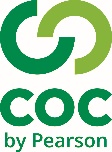 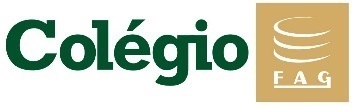 Propostas de Atividades Objetivo: Estimular através desafios resgate de brinquedos, jogos, e brincadeiras populares, vivencia ao lúdico, coordenação motora fina e grossa, reciclagem e a imaginação.Materiais: diversos materiais de acordo com a criatividade e necessidade de cada um.
Ativi 1 - Realizar exercícios de alongamentos diariamente junto com sua família lembre-se você é o responsável em ensinar seus familiares. Ativi 2 – Desafio na quarentena – vai ser um máximo!

Desafio 1 : Balada em casa - na sua casa, vistam a sua melhor roupa e entrem no clima da festa, convidem seus familiares para participar desta festa tão legal. 
Segue o link https://www.youtube.com/results?search_query=just+dance+kids para vocês escolherem as melhores musicas e dançarem muito neste dia de festa. 
Desafio 2: resgaste de brincadeiras antigas -Fazer uma pesquisa com seus avós de preferencia de alguma brincadeira que os mesmos brincavam quando eram crianças e que podem ser feita por vocês agora em casa. Eles vão amar, pois estão em um momento delicado e precisam de atenção, não esqueçam de dizer que vocês amam muito eles e não veem a hora de poderem brincar juntos. Vai ser o máximo! (Caso não seja possível, façam com os pais mesmo) Vou citar algumas brincadeiras, mas tenho certeza que eles sabem brincadeiras muito mais legais. Ex: casinha, fazendinha, 5 marias, escravos de jó, peteca, entre outras. 
Desafio 4:  – Confeccionar um brinquedo com materiais recicláveis que já tem na sua casa. Ideias: boliche com garrafas, fantasia, bilboque, vai-e-vem, entre outros.